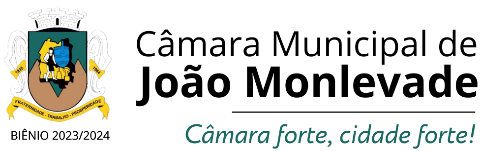 PAUTA DA 135ª REUNIÃO ORDINÁRIA EM 03 DE ABRIL DE 2024.I - ATA.II - CORRESPONDÊNCIAS RECEBIDAS:-Do Departamento Municipal de águas e Esgotos encaminhando comprovantes de despesas mensais (notas de empenhos e Balancetes mensais e Minutas da Receita diária, referente ao mês de Novembro/2023;- Ofícios nºs. 32, 33 e 34 da Assessoria de Governo, encaminhando Portarias, Decretos e Leis emanadas pelo Executivo;- Do vereador Tonhão justificando ausência na reunião de hoje, por motivo de saúde.III - CORRESPONDÊNCIAS EXPEDIDAS:- Ofícios nº s. 60 a 62, encaminhando o expediente deliberado na Sessão Ordinária realizada em 27 de março de 2024, sendo: - para sanção: - Proposição de Lei nºs.: - 1.452/2024; - 1.453/2024; - 1.454 e  1.455/2024, de iniciativa do Executivo; - para conhecimento: Resolução nº 770, de iniciativa do vereador Gustavo Prandini, que “Concede o Diploma de Honra ao Mérito à Associação dos Trabalhadores Aposentados e Pensionistas de João Monlevade; - para providências: - nºs. 199 e 201, sugeridas pelo vereador Gustavo Prandini; - nºs. 202, 223 e 273, sugeridas pelo vereador Leles Pontes; - nº. 203, sugerida pelo vereador Marquinho Dornelas; - nºs. 204, 205, 206, 217, 252, 253, 254, 266 e 278, sugeridas pelo vereador Tonhão; - nºs. 207, 208, 209, 210, 211, 261, 262, 263, 264 e 265, sugeridas pelo vereador Fernando Linhares; - nºs.  212, 213, 214, 215, 216, 242, 243, 244, 245 e 246, sugeridas pelo vereador Revetrie Teixeira; - nºs. 218, 219, 220, 221, 222 231, 232, 233, 234, 138, 139 e 251, sugeridas pelo vereador Rael Alves; - nºs. 224, 225, 226, 227, 228, 267, 268, 269, 270 e 271, sugeridas pelo vereador Pastor Lieberth; - nºs. 229, 230, 248, 249 e 250, sugeridas pelo vereador Dr. Presunto; - nºs. 231, 232, 233, 234, 255, 259 e 260, sugeridas pelo vereador Belmar Diniz; - nºs. 235, 274, 275, 276 e 277, sugeridas pelo vereador Gustavo Maciel; - nºs. 236, 237, 256, 257 e 258, sugeridas pelo vereador Doró; - nºs. 238, 239, 240, 241 e 272, sugeridas pelo vereador Thiago Titó; - nº. 247, sugerida pelo vereador Vanderlei Miranda.- Ofícios nºs. 69 a 73, expressando aos Familiares as condolências desta Casa Legislativa por ocasião dos falecimentos dos senhores (as): Jurandir Ferreira Costa, Valdir Venâncio Costa, Maria Valentina Alvim, Jésus Tavares do Nascimento e Rita Bicalho;- Oficio nº 75, à Associação dos Aposentados e Pensionistas, comunicando outorga de Diploma de Honra ao Mérito.IV - ORDEM DO DIA (PROJETOS PARA VOTAÇÃO):EM PRIMEIRO TURNO:PROJETO DE LEI Nº 1.425/2023, de iniciativa do vereador Gustavo Henrique Prandini de Assis, que Institui a Política Municipal para a População em Situação de Rua do Município de João Monlevade, e dá outras providências. PROJETO DE LEI Nº 1.439/2024, de iniciativa do Executivo, que Altera o inciso III do art. 1º; o art 3º e o §2º do art.10 da Lei Municipal 2.466, de 31 de março de 2022, que Cria a Estrutura Organizacional da Controladoria Interna dos Órgãos da Administração Direta e Dispõe sobre o Sistema de Controle Interno, no âmbito do Poder Executivo, e dá outras providências. PROJETO DE LEI Nº 1.440/2024, de iniciativa dos vereadores Gustavo José Dias Maciel,  Thiago Araújo Moreira Bicalho, Belmar Lacerda Silva Diniz, Geraldo Camilo Leles Pontes e Marcos Vinícius Martins Dornelas, que Altera o inciso III do art. 5º da Lei nº 1.357, de 13 de novembro de 1996, que Dispõe sobre o parcelamento do solo urbano no município de João Monlevade e dá outras providências.V - ANTEPROJETOS PARA VOTAÇÃO:-  n° 05/2024, de iniciativa do vereador Fernando Linhares Pereira, que Dispõe sobre o custeio de transporte intermunicipal a alunos da rede pública de ensino, nos termos em que menciona, e dá outras providências.VI - LEITURA DE PROPOSIÇÕES:PROJETO DE LEI Nº 1.456/2024, de iniciativa do Executivo, que Dispõe sobre compensação de área pública em loteamento a ser aprovado perante o Município de João Monlevade com imóvel particular que menciona, conforme acordo homologado judicialmente, e dá outras providências. PROJETO DE LEI Nº 1.457/2024, de iniciativa dos vereadores Belmar Lacerda Silva Diniz, Fernando Linhares Pereira e Marco Zalém Rita, que Denomina de “Antônio Guedes Beserra Neto” o setor de odontologia da UBS Carneirinhos (Antiga Policlínica), que está sendo construída à rua Duque de Caxias.PROJETO DE LEI Nº 1.458/2024, de iniciativa do vereador Revetrie Silva Teixeira, que Denomina de “Enedina Araújo Quaresma” o CSU - Centro Social Urbano, Unidade Básica de Saúde do Bairro Loanda, situado à avenida Luzia Brandão Fraga de Souza.VII - LEITURA DE ANTEPROJETOS:- Não háVIII - LEITURA DE REQUERIMENTOS:- nº 13, do vereador Revetrie Teixeira, requerendo informações e quais providências estão sendo tomadas sobre a descentralização das consultas e exames e outros procedimentos de saúde que estão sendo deixados nas Unidades Básicas para serem encaminhados para a Secretaria Municipal de Saúde. XV - LEITURA DE INDICAÇÕES: - nº 279, do vereador Fernando Linhares, indicando serviços de fiscalização nos lotes sujos e em sinal de abandono em toda extensão da rua Flor de Maio, bairro Campos Elísios; - nº 280, do vereador Fernando Linhares, indicando serviços de fiscalização de possível descumprimento da Lei de “Proibido Parar e Estacionar”, nos pontos de ônibus e garagens, em toda extensão da avenida Gentil Bicalho- nº 281, do vereador Fernando Linhares, indicando serviços de asfaltamento de parte da rua Itabira, no trecho compreendido entre os nºs: 645 ao 927, bairro Lucília;- nº 282, do vereador Fernando Linhares, indicando serviços da operação “tapa buracos” em toda extensão da rua Mariano Procópio, bairro Laranjeiras;- nº 283, do vereador Fernando Linhares, indicando serviços da operação “tapa buracos” na rua Pontal, bairro Laranjeiras; - nº 284, do vereador Revetrie Teixeira, indicando serviços de manutenção/tapa buracos na avenida Armando Fajardo, depois da Singular Eventos/Socintra, em frente à Madeireira, bairro Loanda- nº 285, do vereador Revetrie Teixeira, indicando serviços de instalação de faixa de pedestre e abrigo do ponto de ônibus na avenida Alberto Lima, próximo ao nº 2.699, bairro Sion;- nº 286, do vereador Revetrie Teixeira, indicando serviços de pintura de sinalização, após serviços de asfaltamento concluído na rua Sacramento, bairro Feixos;- nº 287, do vereador Revetrie Teixeira, indicando serviços de construção de passeio na avenida São Bernardino, na descida do Mirante dos Cristais, bairro Serra;- nº 288, do vereador Revetrie Teixeira, indicando vistoria em casa abandonada com caixa d’agua desprotegida, na rua Contagem, bairro de Lourdes;- nº 289, do vereador Tonhão, indicando serviços de instalação de Placa “Proibido Jogar Lixo” e outras medidas que impeçam o descarte irregular de lixo na rua Caeté, nº 227, bairro Ipiranga;- nº 290, do vereador Tonhão, indicando serviços de complementação (aproximadamente 30 metros) da pavimentação com bloquetes na rua Rouxinol, a partir do nº 385, bairro Cidade Nova;- nº 291, do vereador Tonhão, indicando serviços de sinalização de segurança e sacos de contenção da rua Cinco, bairro Sion, enquanto não for executado os serviços de construção do muro de contenção;- nº 292, do vereador Tonhão, indicando serviços de sinalização horizontal e implantação de uma placa de sinalização “PARE” na rua Sebastião Avelino da Costa, no cruzamento com a rua Santa Maria de Itabira;- nº 293, do vereador Thiago Titó, indicando serviços de limpeza da quadra do bairro Santo Hipólito, bem como de toda extensão do seu entorno; - nº 294, do vereador Belmar Diniz, indicando serviços de manutenção da rua Dr. Antônio Mascarenhas, em frente ao nº 339, bairro Novo Horizonte;- nº 295, do vereador Belmar Diniz, indicando serviços da operação “tapa buracos” na rua Maria da Conceição Carvalho, bairro Paineiras;- nº 296, do vereador Belmar Diniz, indicando serviços de limpeza e capina na praça em frente ao Senai, nos passeios entre as ruas 22 e 23, bairro Vila Tanque; - nº 297, do vereador Belmar Diniz, indicando serviços de manutenção da escada que interliga a avenida Contorno ao Social Clube, bairro Vila Tanque;- nº 298, do vereador Belmar Diniz, indicando serviços de manutenção, capina e limpeza no passeio público entre as praças da avenida do Contorno (em frente ao SENAI) e Praça da Paz, bairro Vila Tanque; - nº 299, do vereador Dr. Presunto, indicando serviços de capina e limpeza da Praça Creusa Carneiro de Souza, localizada na rua Vitória, esquina com a rua Natal, bairro Satélite;- nº 300, do vereador Dr. Presunto, indicando serviços de instalação de lixeiras nas ruas G e C, bairro Boa Vista; - nº 301, do vereador Rael Alves, indicando serviços de retirada de entulho na rua Alfié, nº 67, bairro José Elói;- nº 302, do vereador Rael Alves, indicando serviços de poda de arvore na rua Curitiba, nº 4, bairro Baú;- nº 303, do vereador Rael Alves, indicando serviços de instalação de placa informativa (RUA SEM SAIDA), em frente ao nº 151, bairro Cachoeirinha;- nº 304, do vereador Rael Alves, indicando retirada de entulho na rua Antônio Dias, nº 17, bairro José Elói; - nº 305, do vereador Pastor Lieberth, indicando serviços de captação de águas pluviais na rua Primavera, nas proximidades do nº 259, bairro Corumbiara de Vanessa;- nº 306, do vereador Gustavo Maciel, indicando reforma do alambrado do campo de esportes do bairro Vera Cruz;- nº 307, do vereador Gustavo Maciel, indicando serviços de asfaltamento na rua Virgilio Salomão, bairro Rosarío;- nº 308, do vereador Pastor Lieberth, indicando serviços da operação “tapa buracos” na rua Belarmina de Souza Moura, nº 20, bairro Planalto;- nº 309, do vereador Pastor Lieberth, indicando serviços de manutenção do meio fio que se rompeu devido às fortes chuvas na rua Beira Mar, nº 135, bairro Corumbiara de Vanessa ;X - LEITURA DE MOÇÕES:- nº 50 , do vereador Leles Pontes, Moção de Pesar pelo falecimento do senhor Antônio Calazans dos Santos, ocorrido em 31 de março de 2024;- nº 51, do vereador Leles Pontes, Moção de Pesar pelo falecimento da senhora Dercy Novais Coelho, ocorrido em 31 de março de 2024.XI - VOTAÇÃO DE REQUERIMENTOS: - Não há.XII - VOTAÇÃO DE INDICAÇÕES:- Não há.XIII - VOTAÇÃO DE MOÇÕES:- Não háXIV - TRIBUNA POPULAR: - Não há.XV - TRIBUNA DE VEREADORES:Tempo: (4 minutos e 36 segundos para cada Orador).- Gustavo Maciel – REPUBLICANOS;- Revetrie Teixeira - MDB;- Vanderlei Miranda – PODEMOS;- Bruno Braga - AVANTE; - Tonhão - CIDADANIA;- Gustavo Prandini - PC do B;- Belmar Diniz – PT;- Rael Alves - MDB;- Pastor Lieberth - PODEMOS;- Dr. Presunto – AVANTE- Marquinho Dornelas - REPUBLICANOS;- Thiago Titó - MDB;- Doró - AVANTE.XVI - TEMPO DE LIDERANÇA: - Conforme Ordem de Inscrição durante a realização da presente Sessão Ordinária.XVII - ASSUNTO RELEVANTE DO DIA:- Conforme registro do Vereador em Livro Próprio durante a realização da presente Sessão Ordinária.XVIII - HOMENAGEM:- Não há.Secretaria da Câmara Municipal/2024.